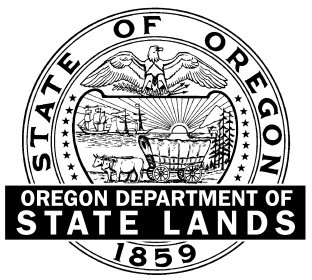 Oregon Department of State LandsBend Field Office951 SW Simpson Avenue, Suite 104Bend, Oregon 97702Telephone: 541-388-6112Fax: 541-388-6480APPLICATION TO EXCHANGE LAND*Please print clearly.Applicant Name(s):         	Address:	      	Phone:       	Fax:	       	_      		E-mail:       	City:	     	State:        	Zip Code:       	_I (we) hereby make application to acquire by land exchange the following described DSL land:I (we) hereby offer DSL the following described land:Please describe the reasoning for submitting an application exchange State-owned Land:                               ___________________________________________________________________________________________________________________________________________________________________________________________________I acknowledge that submission of this application: May initiate a competitive sale process; provides no right of priority (except as determined by the State Land Board); No transaction will be made for less than fair market value. The Department of State Lands (DSL) reserves the right to reject this application at any time before completion of the sale.   Applicant’s Signature                                                             Date               Application to Exchange LandInstructions and ProceduresAttached to these instructions is the application to exchange land from the Oregon Department of State LandsThe Department of State Lands (DSL) has an active land exchange program of and invites land exchange applications. The Land Board’s 2012 Asset Management Plan and rules (OAR 141-067) govern and direct DSL’s land exchange efforts and priorities. Please note: Submittal of a land exchange application does not guarantee a land exchange will be authorized.InstructionsTo insure prompt processing of your application:Fill out the application legibly and completelySign and date the applicationProvide an accurate description of the location of the propertiesProvide a copy of the tax assessor’s maps of all propertiesRemit a check for the non-refundable application fee of $750 for each application.Send the completed application and check to:  	Oregon Department of State Lands            Real Property Program951 SW Simpson Avenue, Suite 104Bend, OR 97702ProceduresAll land exchange applications are given careful and thoughtful consideration by DSL and must be approved by the State Land Board.DSL evaluates all applications by carefully investigating the financial, natural, cultural and recreational impacts of the project. Adjacent property owners, interested parties, lessees (if applicable), federal, state and local agencies are notified during the evaluation. DSL uses the information to recommend to the Land Board whether or not to exchange and acquire the parcels under study; the Land Board must also approve the final transaction.If DSL decides to proceed with the exchange, a land exchange agreement will be negotiated with the applicant. The exchange agreement sets the roles and responsibilities of each party.DSL usually will retain mineral rights to its land and will seek to obtain the mineral rights on the exchange land.DSL may require the applicant to provide a correct and precise description of the lands applied for in accordance with a survey.Revised April 2021CountySectionTownshipRangeTax LotAcres(Attach additional sheets if necessary)(Attach additional sheets if necessary)(Attach additional sheets if necessary)(Attach additional sheets if necessary)Total AcresTotal AcresCountySectionTownshipRangeTax LotAcres(Attach additional sheets if necessary)(Attach additional sheets if necessary)(Attach additional sheets if necessary)(Attach additional sheets if necessary)Total AcresTotal Acres